实践学分认定线上操作指南打开以下网址http://psy-manage.bnu.edu.cn/进入心理学部成果登记系统（最好使用谷歌浏览器），出现如下界面。用户名为学号初始密码为学号进入系统后可修改密码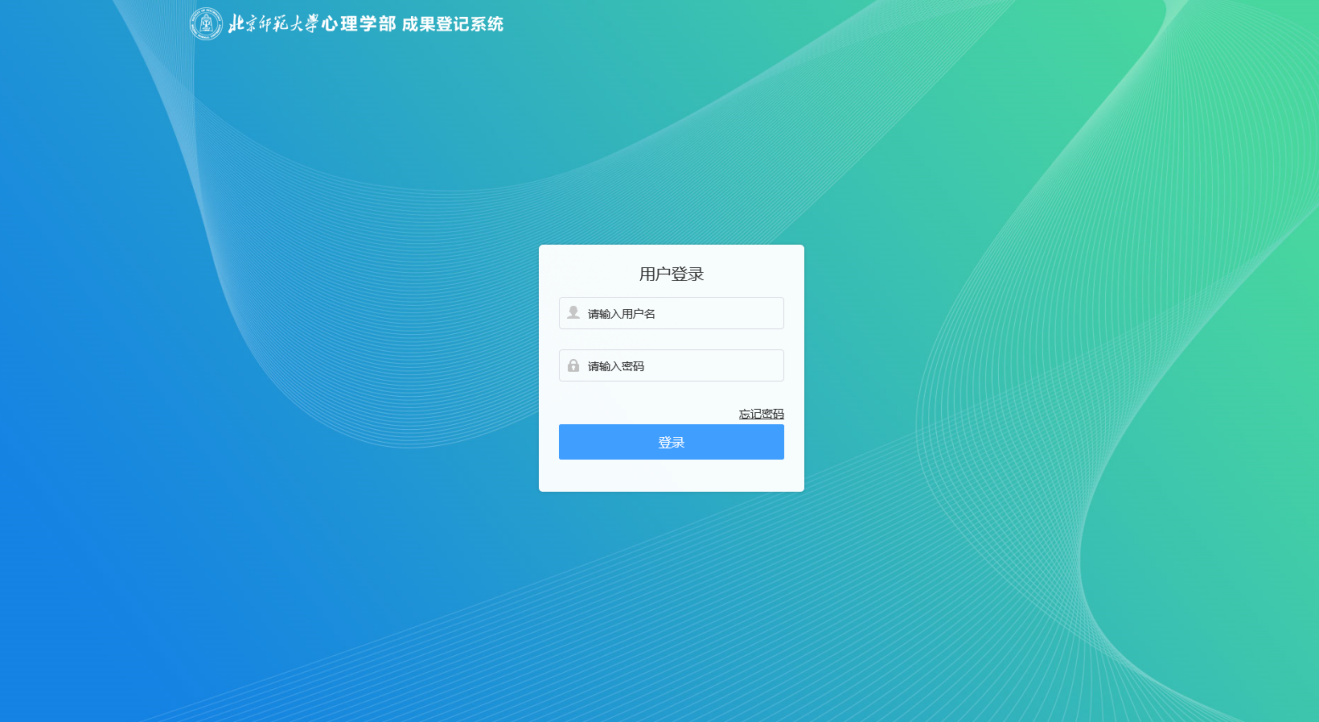 登录后系统将自动跳出如下界面，要求填写个人资料。First name 与Last name ：填写姓名拼音生源地：省级籍贯：写省市或者市县培养方式：全日制定向委培单位：无保留入学资格年限：一般情况选“无”，如有因当兵而保留入学资格的则按实际情况进行选择是否为转系生：若为转系生，选择“是”，出现方框，方框里填写原院系入学年月：新生报道当日预计毕业年月：为毕业当年的6月30日实际毕业年月与实际学位年月：无需填写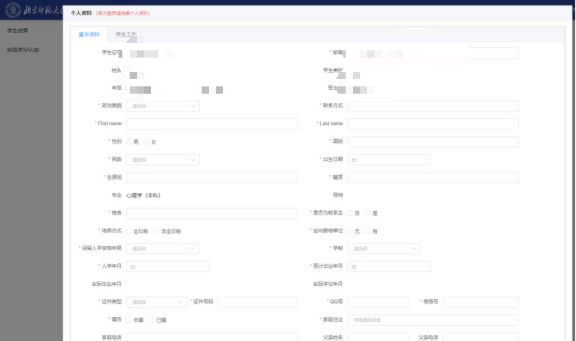 3、个人资料完善后，点击进入实践学分认定—学分认定申请，出现如下界面。点击添加，则可进行认定材料填写与提交。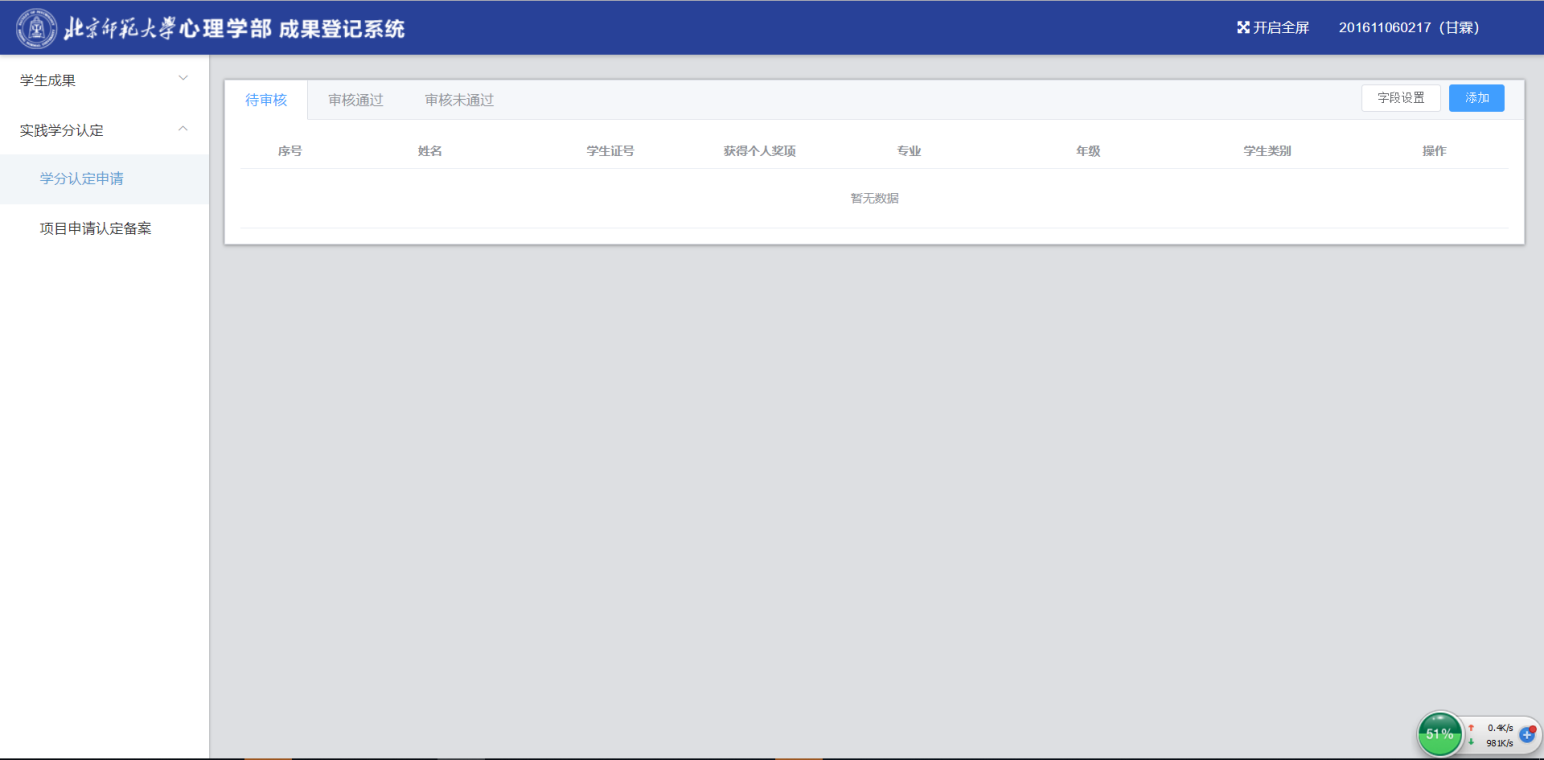 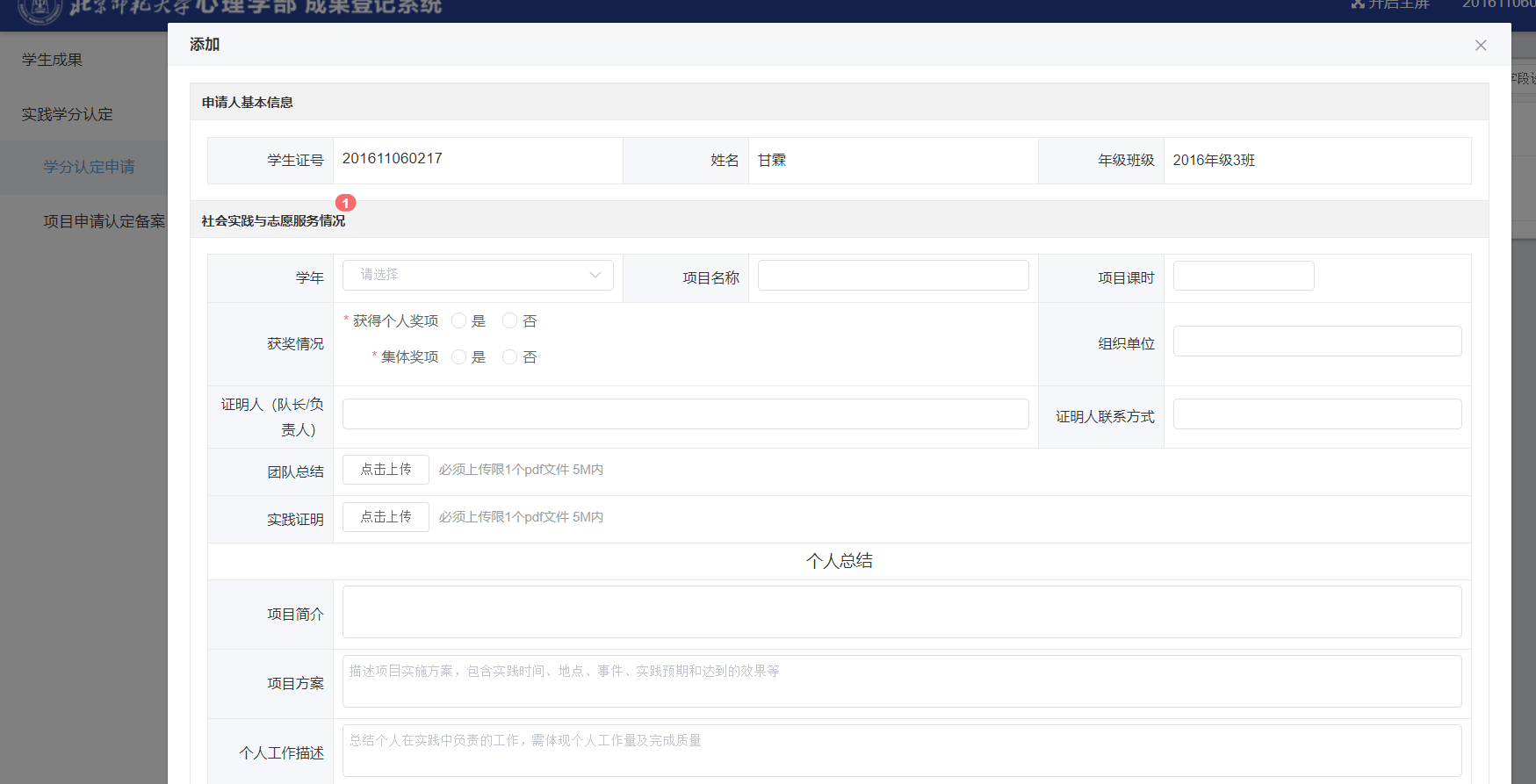 项目课时：比如暑期实践项目按照一天八个课时计算；寒假实践课时如学部官网所示；总项目课时数达到30课时才可以提交认定（可多个项目累计课时达到30课时）团队总结与实践证明必须上传才可以提交，实践证明见链接附件http://psych.bnu.edu.cn/tabid/36/ArticleID/3465/frtid/54/Default.aspx注：部分项目无团队总结，则提交自己所撰写的相关材料即可，如心理学生涯人物访谈项目，提交自己所写的访谈文章即可。如有获奖，请将获奖公示或奖状上传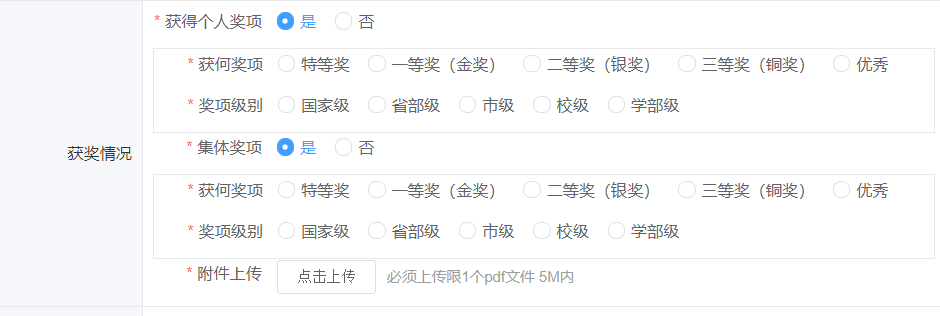 一个实践项目则需要填写一篇个人总结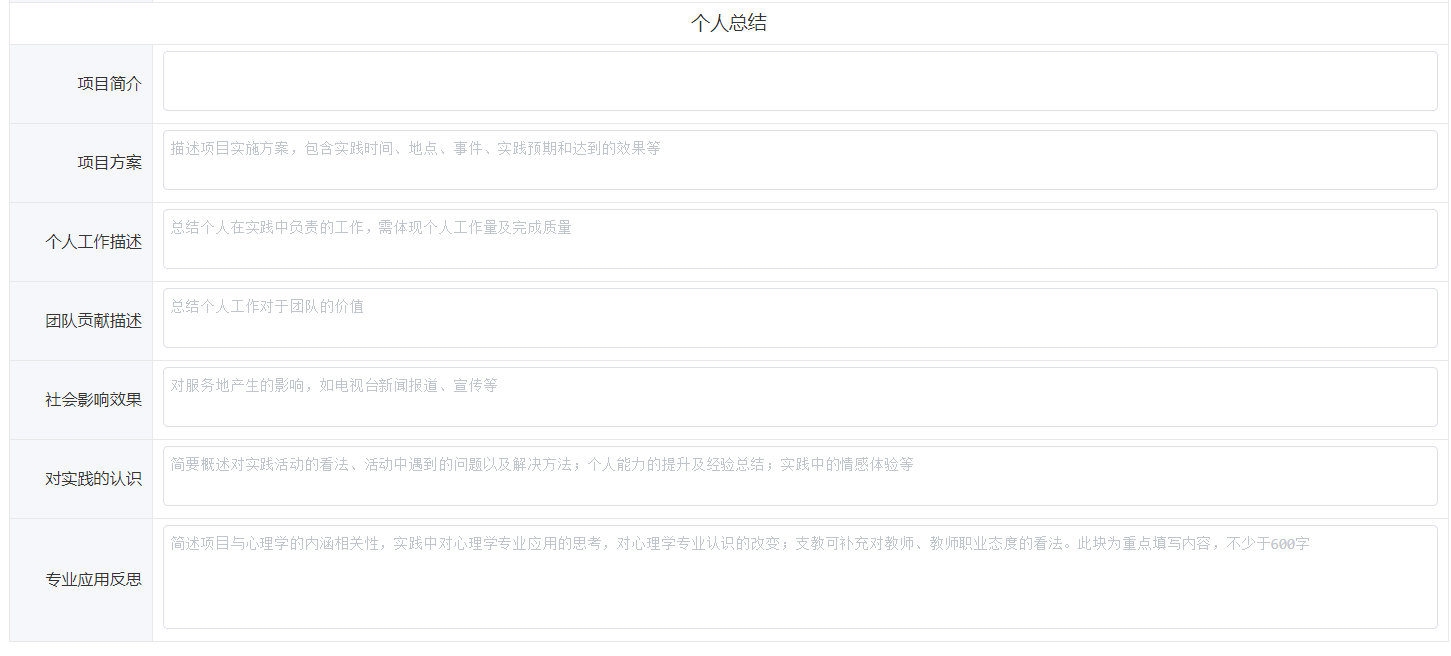 如有两个实践项目，可按“添加实践项目情况”按钮进行添加项目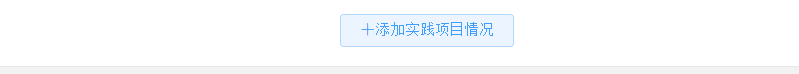 理论培训参与情况填写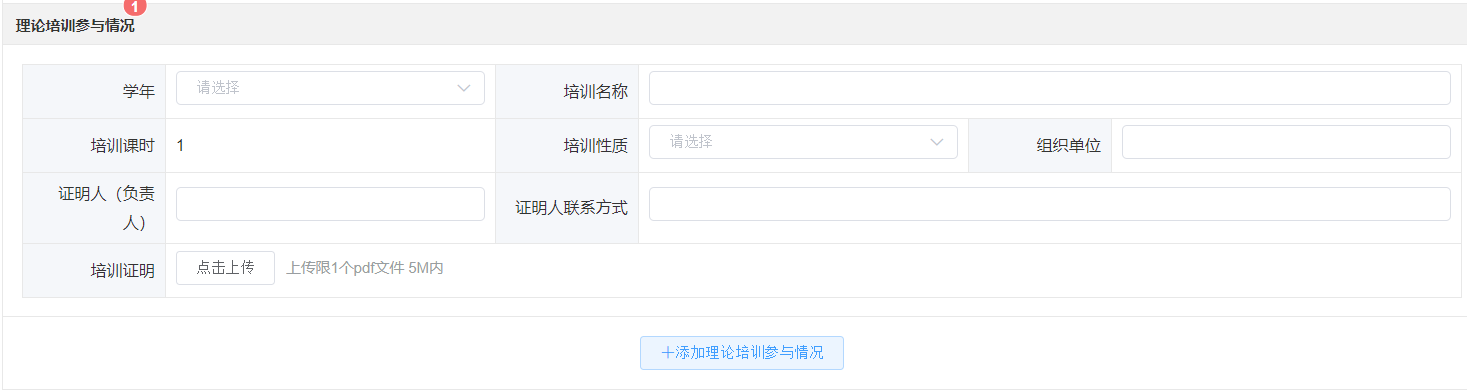 培训性质：必修/选修必修课时可通过填写安全测试问卷获得，培训名称为安全培训，组织单位为心理学部团委，证明人为林思丽，联系方式为58802365安全测试问卷链接：https://ks.wjx.top/m/36754975.aspx培训证明非必传，如有可上传以上均填写或文件上传完毕后可点击保存为草稿或提交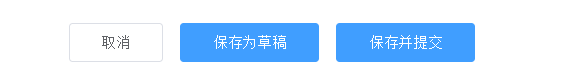 4、理论课时列表心理学部本科生社会实践与志愿服务项目理论培训列表（截止至2019年6月已开展培训）5、如在系统填写中出现疑惑，可发送邮件至学部社会实践邮箱psyshehuishjian@163.com进行咨询，或者直接填写石墨文档https://shimo.im/sheets/PVYh6qrKwxXVKG3R进行问题反馈，相应负责人看到后会进行解答。时间培训名称组织单位时长性质2015.11暑期实践经验交流会心理学部团委1课时选修2016.4暑期实践准队长培训心理学部团委1课时选修2016.7心理学部赛课评课会心理学部团委1课时选修2016.1暑期支教分享会心理学部团委1课时选修2016.12寒假实践交流会心理学部团委1课时选修2017.5暑期实践经验交流会心理学部团委1课时选修2017.7心理学部赛课评课会心理学部团委1课时选修2017.9暑期支教预答辩会心理学部团委1课时选修2017.11暑期实践经验交流会心理学部团委1课时选修2017.12寒假实践分享会心理学部团委1课时选修2018.5如何上好一门心理课心理学部团委1课时选修2018.5心理教师的课堂管理技巧心理学部团委1课时选修2018.6暑期实践经验交流会心理学部团委1课时选修2018.6支教前辈经验分享会心理学部团委1课时选修2018.6社会调研方法：要点与技巧心理学部团委1课时选修2018.6暑期社会实践影像计划培训心理学部团委1课时选修2018.6人际关系心理学部团委1课时选修2018.6压力管理心理学部团委1课时选修2018.6生涯规划心理学部团委1课时选修2018.10暑假经验交流会心理学部团委1课时选修2018.12寒假调研分享会心理学部团委1课时选修2018.12生涯访谈宣讲会心理学部团委1课时选修2019.3夕阳正当时-青春尚未晚-夕阳再晨志愿服务故事心理学部团委1课时选修2019.5暑期实践立项预答辩会心理学部团委1课时选修2019.5如何做好调研心理学部团委1课时选修2019.5情商教育培训-如何针对中小学生开展墙上教育心理学部团委1课时选修2019.6团体辅导培训心理学部团委1课时选修2019.6领导力培训心理学部团委1课时选修2019.6支教带上性教育心理学部团委1课时选修组织单位为心理学部团委，证明人为林思丽，联系方式为58802365组织单位为心理学部团委，证明人为林思丽，联系方式为58802365组织单位为心理学部团委，证明人为林思丽，联系方式为58802365组织单位为心理学部团委，证明人为林思丽，联系方式为58802365组织单位为心理学部团委，证明人为林思丽，联系方式为58802365